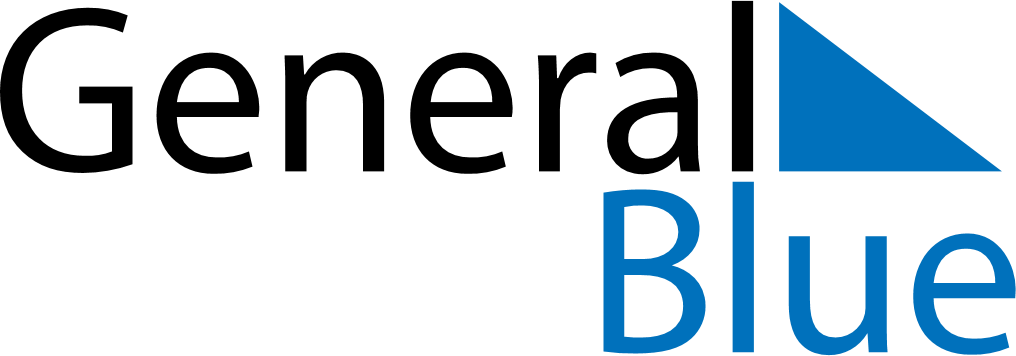 August 2021August 2021August 2021August 2021August 2021August 2021VenezuelaVenezuelaVenezuelaVenezuelaVenezuelaVenezuelaSundayMondayTuesdayWednesdayThursdayFridaySaturday1234567Flag Day8910111213141516171819202122232425262728293031NOTES